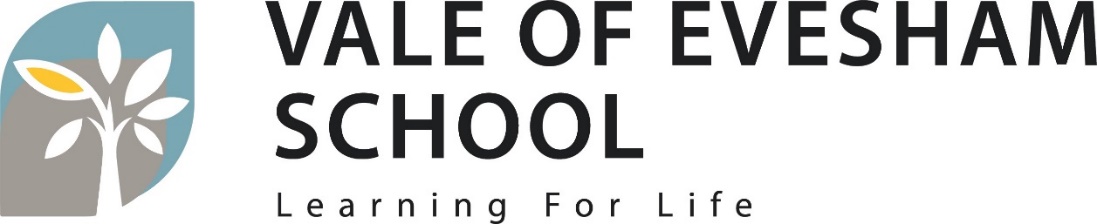 TeacherContract: PermanentSalary Range: MPS/UPS with SEN AllowanceStart Date: September 2024 We are looking to appoint a highly motivated and enthusiastic teacher with a real passion for, and commitment to, teaching children with complex learning needs. Teachers with experience of working with pupils with complex learning needs within a special school or mainstream, with any age group are welcome to apply. Vale of Evesham School is a very special place to work. If you have a passion to make a positive difference to the lives of our pupils and can bring expertise and continued dynamism to our staff body, then we would welcome your application.We are a member of Central Learning Partnership Trust who work collaboratively and share expertise to improve opportunities and life chances for all our young people. Vale of Evesham School is an all-age generic special school registered to take pupils from the age of 2 to 19 with a weekly, 15 place residential provision, Blossom House and recently graded Good by Ofsted. We are a Specialist School for Cognition and Learning and work with parents/carers, schools and other agencies in our community to share practice.We strive to provide an inclusive, holistic provision that ensures the security and care for every child, thereby enabling them to reach their full potential in an encouraging and supportive environment. The pupils play a key part in their learning. Our staff are highly skilled and creative in ensuring all pupils have a broad, balanced and relevant curriculum. Closing date for Applications: Sunday 21st April 2024Interview date: TBC For more information, an application form, or to make a visit to the school, please visit the Vacancies page of our website or please contact Victoria Jervis on 01386 443367 or by email victoria.jervis@valeofeveshamschool.orgVale of Evesham School is committed to safeguarding and promoting the welfare of children and young people and expects all staff and volunteers to share and demonstrate this commitment. The successful candidate will have to meet the requirements of the person specification and will be subject to pre-employment checks including an enhanced DBS check with child and adult barred list checks, satisfactory references and pre-employment health screening. In line with Keeping Children Safe in Education guidance, the trust may conduct online searches of any shortlisted applicants.